Crossroads International Church Singapore	Dr. Rick Griffith10 Nov 2019	Message 61 of 66NLT	50 MinutesBe BelievingGospel of JohnTopic:	SalvationSubject:	How can you obtain eternal life?Complement:	Eternal life comes by trusting Jesus as God made man.Purpose:	The listeners will receive eternal life by believing in Jesus as God made man.Attribute:	We worship Jesus as God made man (deity).Reading:	John 1:1-14Song:	This I Believe (The Creed), Only By Grace Can We Enter, Grace Alone, Before the Throne of God AboveBenediction:	John 20:30-31IntroductionInterest: People have long searched for eternal life.Belief in the Fountain of Youth has captured the minds of explorers over the ages. The Medieval Age imagined it in paintings and the Spanish explorer Ponce de Leon drank his way around the Florida coast to find the legendary fountain of youth.More recently, freezing one’s body is one of the latest evidences of the desire for eternal life. Some pay good money before they die to keep their body frozen with the hope that someday they can be awakened when death is conquered.In short, people want to live forever. Even Ecclesiastes says that God has put eternity in the heart of every person.Need: So do you have eternal life? Yes or no?How do you think you got this life?Do you feel you need to be good enough to go to God?Do you think certain sins keep you out of heaven (LGBT)?Subject: How can you obtain eternal life? What can a person do to live forever?Background: We have been making our way through the entire Bible with one sermon per book. Today we come to the 61st book—the Gospel of John. John’s gospel has been often called the Supplemental Gospel since it was written last. The other gospels had different goals and were mostly written for Christians. Yet John wrote from Ephesus to unbelieving Gentiles initially in his own location at Ephesus.Signs are important in our lives. Likewise, John gives nine signs of God’s love. Six of the nine are unique to John and not found in Matthew, Mark, or Luke. Why?John 20:30-31 explicitly notes that John’s gospel was composed to give non-Christians all that they needed to obtain eternal life. This is the only evangelistic gospel and is self-contained so that it has all that you would need to know to become a Christian. The key word is “believe,” which is used 87 times! John wrote after the others when the church was plagued with many opinions on how to obtain eternal life. In this context, John was the last living disciple of Jesus and he said that eternal life was in Jesus.Scholars debate whether John wrote in the 60s of the 90s. I think it was the early date, but the message is the same in either case. Both periods were times of persecution, apostasy, and heresy.One unique element in John is the repetition of Jesus saying, “I Am.” These 12 occurrences all point back to God telling Moses in Exodus 3:14 that he was the “I Am” who was sending him. In other words, each of these indicates that Jesus is God!Preview: How can you obtain eternal life? We will see first century answers and then John’s answer.Text: Today we will survey the whole gospel of John.(So how did the people of Jesus’ day respond to the teaching that eternal life was in Jesus?)I.	Eternal life in Jesus received a mixed response (John 1–17).[Some believed in Christ but most rejected him.]John said eternal life comes by trusting Jesus as God made man (1:1-18).Jesus is eternal God and Creator, so we should trust him for eternal life (1:1-5).John the Baptist urged people to receive Jesus as the light to enter God’s family (1:6-13).Jesus is eternal God made man to show the Father as full of grace and truth (1:14-18).People both believed and rejected Christ's public revelation of himself as God (1:19–12:50).Some believed in Jesus as the Son of God (1:19–4:54).In Bethany beyond the Jordan, John the Baptist and four of Christ’s first disciples declared Jesus to be the Son of God (1:19-51).In Cana, the four disciples believed in Christ’s glory when he turned water to wine as they saw that new life in him superseded Jewish purification (2:1-11).In Jerusalem, Passover Jews and Nicodemus received Jesus as the Son of God (2:12–3:21).In Judea, John the Baptist testified again that Jesus is the Son of God after his disciples tried to make him jealous over Jesus' popularity (3:22-36).In Samaria, an outcast Samaritan woman received Jesus as the Son of God after his 2nd discourse with her on his true identity (4:1-42).In Galilee, Jesus healed an official’s son as his second sign to show that faith in the unseen Word of God saves all, even Gentiles (4:43-54).Most rejected Jesus as the Son of God (5:1–12:50). At a Jerusalem feast, Jesus defended himself with witnesses for showing his deity in a Sabbath healing (his third sign) in his 3rd discourse (5:1-47).In Galilee, many reject Jesus as God’s Son after his fourth sign of feeding 5000 and fifth sign of walking on water as they disbelieved his 4th discourse (John 6).In Nazareth, Christ’s brothers rejected him as the Son of God while he waited for the proper time to go up to the Feast of Tabernacles in Jerusalem (7:1-9).In Jerusalem at the Feast of Tabernacles, Jews again rejected Christ as the Son of God for proving to be God in his 5th discourse by healing a blind man (7:10–10:21).In the temple, Pharisees unsuccessfully rejected Jesus as God's Son by trying to trap him with an adulterous woman [7:53–8:11 is not in the best manuscripts].Rejecting Jesus as God nearly killed him after exposing the Jewish leaders as Satan followers in his 6th discourse as the world’s light and eternal God (8:12-59).The Pharisees rejected Christ as God’s Son in his sixth sign of giving sight to a man born blind, after which Jesus accused them of spiritual blindness (John 9).Jesus contrasted the selfish Pharisees with his care as the Gate (Door) and Good Shepherd but this moved them to kill him so he withdrew (John 10).In Bethany, the Jews plotted Christ's death after the climactic rejection of his deity in his seventh sign of raising Lazarus, but Mary anointed him for burial (11:1–12:11).In Jerusalem, some believed at the Triumphal Entry but most rejected Jesus despite his signs and discourses to show believing is a heart (not proof) matter (12:12-50).Jesus prepared his disciples to depend on the Holy Spirit (John 13–17). He washed their feet (13:1-30).He predicted his resurrection and the Holy Spirit’s coming (13:31–16:33). Jesus prayed for our union with God and one another to witness to the world (John 17).(So Christ’s life saw a mixed response where some believed in him but most rejected him. But what about his death? What was the point of his crucifixion?)II.	Eternal life comes by believing that Jesus died and rose for you (John 18–21).[You can live forever when trust that Jesus paid for your sins and lives now.]God’s plan was for Jesus to die and rise back to life for you (John 18–20).Jesus was arrested, tried, and killed to pay the penalty for your sin (John 18–19).Jesus’ resurrection shows that you can believe in him for eternal life (John 20).Jesus taught his adequacy for all who believe (John 21).Jesus miraculously fed his disciples at the Sea of Tiberius (21:1-14).Jesus showed that he is worthy of love and obedience by reinstating Peter (21:15-19).John’s gospel is an eyewitness account to help us place our faith in Jesus (21:24-25).(So how can you obtain eternal life?)ConclusionMain PointsEternal life in Jesus received a mixed response (John 1–17).Eternal life comes by believing that Jesus died and rose for you (John 18–21).Eternal life comes by trusting Jesus as God made man (Main Idea). Trust Jesus alone for eternal life.Application: Are you 100% sure that you have eternal life by believing in Christ’s name?PrayerPreliminary QuestionsVerses	QuestionsContext:	What did the author record just prior to this passage?The Synoptics preceded John.The other gospels had different goals and were mostly written for Christians.Purpose:	Why is this passage in the Bible?However, John 20:30-31 explicitly notes that John’s gospel was composed to give non-Christians what they needed to obtain eternal life. This is the only evangelistic gospel and is self-contained so that it has all that you would need to know to become a Christian. Background:	What historical context helps us understand this passage?Scholars debate whether John wrote in the 60s of the 90s.Both periods were times of persecution, apostasy, and heresy.QuestionsWhy doesn’t John’s gospel mention repentance?Was this gospel written before the destruction of Jerusalem in AD 70?Tentative Main IdeasEternal life is in JesusIllustrations That ApplySome confuse the gospel by adding other requirements besides trust in Christ.New Testament Survey NotesJohnKey Word:	BelieveKey Verse:  “Jesus did many other miraculous signs in the presence of his disciples, which are not recorded in this book.  But these are written that you may believe that Jesus is the Christ, the Son of God, and that by believing you may have life in his name” (John 20:30-31).Summary Statement: The way to obtain eternal life is to believe that selected signs and discourses of Christ prove him to be the Son of God (deity) made man.Application: Are you 100% sure that you have eternal life by believing in Christ’s name?JohnIntroductionI.	Title The Greek title for John's Gospel (Kata. VIwa,nnhn According to John) follows the same format as that of the Synoptics, with the term “Gospel” being added later.  John's name stems from the Hebrew name Johanan, meaning “Yahweh has been gracious” (TTTB, 336).II.	AuthorshipA.	External Evidence: The early church tradition unanimously agrees that the author for the fourth Gospel was John, the son of Zebedee, brother of James, and disciple of Christ.1.	Irenaeus (ca. AD 185) was the first to identify John as author.  He wrote, “Afterwards [after the Synoptics were written], John, the disciple of the Lord, who had also leaned upon his breast, did himself publish a Gospel during his residence at Ephesus in Asia” (Against Heresies 3.1.1; cf. 3.2.2; 3.3.4; 3.16.5; 2.22.2; 5.18.2).  Irenaeus' testimony is significant since he was discipled by Polycarp, who himself was discipled by John.2.	Other contemporaries of Irenaeus ascribe the Gospel to John the Apostle.  “Theophilus of Antioch (c. 180) quotes John 1:1 and ascribes it to the apostle John.  Tertullian (c. 150-222) specifically ascribes this Gospel to the apostle John.  Eusebius records that Clement of Alexandria (c. 155-216) in his Hypotyposes, in which he gave 'the tradition of the earliest presbyters,' placed this Gospel as the last of the four gospels.  Clement added that in view of the nature of the other gospels John, on the urging of his friends and with the illumination of the Spirit, composed 'a spiritual Gospel.'  Origen (c. 185-254), the pupil of Clement, indicates in his commentary on the fourth gospel that its author was John 'who lay on Jesus' breast'” (Hiebert, 1:194).3.	Therefore, the entire Church accepted John as author of the fourth Gospel by the last quarter of the second century, the earliest time in which Christian theological literature practically begins (Westcott, The Gospel According to St. John, xxviii).  4.	Despite the above evidence, four other unlikely and even impossible “Johns” have been proposed by some scholars: (1) John the Baptist (1:6, 15, 19, 26, 29), (2) John the father of Peter (1:42), (3) John Mark (Acts 12:12), and (4) John of the Sanhedrin (Acts 4:5-6).B.	Internal Evidence: The Gospel does not specifically designate its author, but evidence within the book still points to John the Apostle.1.	The author was clearly a Jew due to his knowledge of the Old Testament (12:40; 13:18; 19:37), Jewish feasts (2:23; 5:1; 6:4; 7:2; 10:22; 13:1), the coming of Messiah (4:25) and customs such as Jewish wedding feasts (2:1-10), ceremonial purification (2:25; 11:55), and the manner of burial (11:38, 44; 19:40). 2.	He was also well acquainted with the land of Israel and the temple.  This is seen in its many details (1:44, 46; 2:1, 12; 4:5-6, 11, 20-21; 5:2; 11:18, 54; 18:1; 19:13).3.	The writer witnessed Christ's glory (1:14), that was revealed only to Peter, James, and John at the Transfiguration (Mark 9:1-13).  Since Peter is mentioned by name (1:42) and John’s brother James was martyred by Herod in AD 44 (Acts 12:2), by process of elimination the author must be John.  This is supported by the fact that of all the disciples, John alone was at the crucifixion (19:33-35) and referred to himself as “the disciple whom Jesus loved” (19:26-27), the name the author uses whenever mentioning himself (see also 13:23; 20:2; 21:7, 20).III. CircumstancesA.	Date: The time when John wrote has been more difficult to determine than the authorship.  Three general times have been proposed for the date of the Gospel:1.	Second Century: Many critical scholars doubt the Apostle John as writer and date it in the second century.  However, this view cannot be supported for these reasons:a.	Arguments for Johannine authorship are convincing (see “Authorship” section).b.	The archaeological find in 1920 called the John Rylands Papyrus 52 in Egypt deals a major blow to critics who have long postulated a second century date.  This fragment contains portions of John 18:31-33, 37-38 and is dated at AD 125.  This proves a first century date for the Gospel as it would have taken considerable time to copy the Gospel in Ephesus and distribute it as far as Egypt.  c.	Leon Morris answers the other arguments of late date critics in The Gospel According to John (NICNT), 30-33.2.	Late First Century: Irenaeus (Against Heresies 3.1.1) says that John served in Ephesus from AD 66 until the time of Trajan (AD 98-117) which makes this Gospel the last, perhaps composed shortly before John's death.  Nothing excludes an even earlier date, but John's Gospel has always been known as the fourth, written after the Synoptics (for this course we date Matthew in the 40s, Mark in 64-68, and Luke at 57-59).  Most scholars believe that the best estimate for composing John's Gospel is ca. AD 80-95 (e.g., Hiebert, 1:223), but most arguments do not demand this late date (Morris, 31-32).3.	Before AD 70: Most agree that John’s gospel was written after the Synoptics, but how much later?  Some of John’s expressions may indicate that it was written even before the AD 2 September 70 fall of Jerusalem, perhaps around AD 65-69 (Leon Morris holds to this early date):a.	John 5:2 says, “Now there is in Jerusalem near the Sheep Gate a pool. . .”  This verse is written in the present tense, but this gate was destroyed in Titus' invasion of the city in AD 70, so John referred to it as still existing (Hiebert, 1:223).  Later date advocates respond to this argument by saying that John may have used the present tense because “he recalls a familiar scene” and thus “lives again in the past, and forgets the desolation which has fallen upon the place which rises before his eyes” (Westcott, xii).  However, the more natural reading is to take a present tense as it is.b.	The often-used title “the Jews” points to the Jerusalem leaders’ powerful influence that waned significantly after the destruction of the city in AD 70.  This may “point to a possible if not probable date contemporary with the Pauline Epistles [AD 49-67]” (G. A. Turner and J. R. Mantey, The Gospel According to John, 18; cited by Morris, 33).c.	John speaks of Christ’s immediate followers as “disciples” and not “apostles”—a later designation.  He even calls them “his disciples” rather than “the disciples”—a standard expression in later years.d.	The writer also shows concern for the followers of John the Baptist (e.g., John 1). This was more prominent in the Church in the early part of the first century than in later years when few of John’s disciples remained.e.	Jewish leaders feared Christ’s popularity would lead to Romans destroying the Temple and the Jewish nation (11:48). This occurred in AD 70, so John likely wrote before it.As the last remaining disciple in Jesus' inner circle of three (James died in AD 44 and Peter in AD 64), John was urged on by his friends to write this gospel.  Whenever he actually did write, John was an old man.B.	Origin/Recipients: Irenaeus attested that John wrote from Ephesus (Against Heresies 3.1.1), as did Eusebius (Ecclesiastical History 3.24.1).  The universal appeal of the book is seen in the explanations of various Jewish feasts and geographical locations, but the first readers are likely to have been Gentiles in John's own location at Ephesus.C.	Occasion: John's Gospel contains the clearest purpose statement in the Bible: “But these are written that you may believe that Jesus is the Christ, the Son of God, and that by believing you may have life in his name” (20:31). Therefore, John's stated purpose is for evangelism: to prove that Jesus is the Messiah and Son of God so that nonbelievers might be convinced of his deity through the signs recorded in the Gospel and trust him for salvation.  John hoped that this final Gospel by an eyewitness would lead to faith those who had not believed the Synoptic accounts or heard the message at all.  If John wrote in AD 65-69 then the proofs of an eyewitness would be all the more vital for unbelievers as those who claimed his name would likely undergo persecution under Nero’s reign of terror. IV. CharacteristicsA.	Various theories of the purpose of John's Gospel have been proposed:1.	Evangelistic (20:31): While the “Occasion” section above states that John wrote with an evangelistic purpose, a significant textual problem occurs in 20:31.  At least 37 manuscripts read i[na pisteu,shte (aorist subjunctive), meaning John’s signs are written “that you may believe” since the readers were unbelievers (evangelistic purpose).2.	Edification (20:31): However, others argue that John wrote to convince believers that they have life in his name.  This finds some support in 6 manuscripts of 20:31 which read i[na pisteu,hte (present subjunctive), meaning John’s signs are written “that you may go on believing,” seeing the readers as already believers (encouragement purpose).  Fewer copies have this reading, but two (p 66 and a*) are very good and have the earliest dates; so while this study assumes an evangelistic purpose, one cannot be dogmatic.3.	Apologetic: Others believe John wrote to defend Christianity against one of a number of various teachings:a.	To defend against Docetism (the belief that Jesus was not fully human)b.	To defend against incipient gnosticism (the belief that Jesus was not fully deity)c.	To defend against remaining followers of John the Baptistd.	To expose Judaism as an inadequate religion (anti-synagogue emphasis)4.	Supplemental to the Synoptics: John omits even key events in Christ’s life that do not fit his purpose, such as Christ's genealogy, birth, temptation, Galilean ministry, exorcisms, transfiguration, Last Supper institution, parables, Gethsemane agony, and Ascension (Tenney, New Testament Survey, 197).  This shows that this Gospel serves as a supplemental account for those probably familiar with one or more of the Synoptic Gospels.  However, to say that this is John's only reason for writing is to ignore John's stated evangelistic purpose.5.	Combination: This course takes the view that John wrote a supplemental gospel with an evangelistic purpose (views #1 & #4).B.	The style of John's Gospel is unique among the Gospels:1.	Simplicity of Vocabulary: This Gospel is profound in its simple, limited vocabulary with simple syntax, purity of Greek (in contrast to Revelation), and short, pithy sentences (e.g., “I am the bread,” “in him was life”) often connected with “and.”2.	Parallelisms: John often employs this common Semitic style with dual statements expressing the same or similar truths (e.g., 1:3; 3:5-6).3.	Repetition: The limited vocabulary often uses the same words (esp. “believe,” “light,” “life”).4.	Contrasts: John is especially fond of opposites: light vs. darkness (1:7), truth vs. falsehood (14:6), good vs. evil (10:11, 14), life vs. death (5:24).5.	Explanatory Statements: John is also known for elaborating upon Jewish concepts to communicate clearly to a Gentile readership (4:9b; 5:2-3).6.	Preface: John contains a highly theological preface that is related to God and eternity (1:1-18) in contrast to the Synoptics that relate to his earthly advent.7.	Allegories: He uses extended similes: e.g., Good Shepherd (10:1-18), True Vine (15:1-6).C.	John alone chronicles the first year of Christ's ministry, including his first few days with the disciples, the Cana wedding, and Jesus’ conversations with Nicodemus and the woman at the well (cf. 1:29–4:42).  In fact, 92% of John’s Gospel is not found in Matthew, Mark, or Luke.  The main overlapping material includes the feeding of the 5000 (6:1-15), as well as Christ’s death and resurrection (John 18–20).D.	Christ’s words are prominent. Only John records some great discourses, several of which contain Christ’s eleven great “I am” (evgw, eivmi) statements:1.	“I am the Messiah!” (4:26)2.   “Don’t be afraid. I am!” (6:20)3.	“I am the bread of life” (6:35)4.	“I am the light of the world” (8:12)5.	“Before Abraham was, I am” (8:58)6.	“I am the door [of the sheepfold]” (10:7)7.	“I am the good shepherd” (10:11, 14)8.	“I am the resurrection and the life” (11:25)9.	“I am the way, the truth, and the life” (14:6)10.	“I am the true vine” (15:1)11.	“He said to them, ‘I am he’” (18:5)E.	Personalities also receive great prominence as 34 persons are introduced (23 named and 11 unnamed) and 27 interviews are included (Tenney, 313, 316).F.	The number seven is a notable literary tool.  John records seven pre-cross signs:*	Signs unique to John's Gospel (six of the nine miracles)1.	Changing water into wine at Cana (2:1-11)*2.	Healing the official's son in Capernaum (4:46-54)*3.	Healing the invalid at the Pool of Bethesda in Jerusalem (5:1-18)*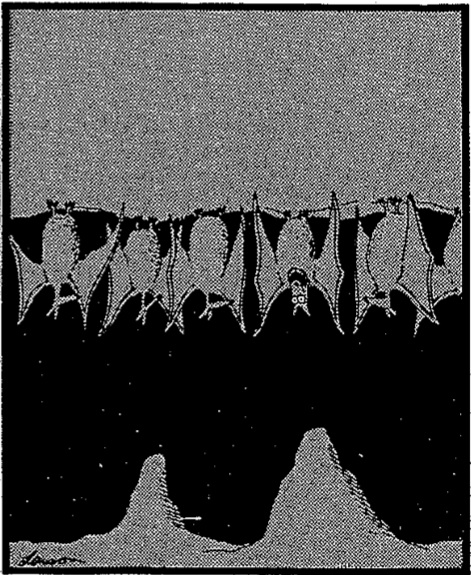 4.	Feeding the 5,000 near the Sea of Galilee (6:1-15)5.	Walking on water in the Sea of Galilee (6:16-21)6.	Healing the man born blind in Jerusalem (9:1-7)*7.	Raising Lazarus from the dead in Bethany (11:1-45)*Two post-cross signs are also recorded, bringing the total miracles to nine:1.	Resurrection of Christ (ch. 20)2.	Miraculous catch of fish at Sea of Galilee (21:1-13)*G.	John also emphasizes eschatology, especially as it 
relates to judgment (3:36), resurrection (11:25), and eternal life (3:16).H.	This fourth Gospel conveys the real Lord's Prayer (John 17).I.	John emphasizes Christ's activity in Judea (in contrast to the Synoptics that emphasize the Galilean ministry).J.	He also provides extensive teaching on the Holy Spirit (John 13–17).ArgumentJohn's argument has five sections that alternate between public and private encounters of Christ:I.	Prologue: Theological Introduction Previewing Themes in the Book (1:1-18)II.	Public: Signs and Discourses Presenting Christ as God to Israel (1:19–12:50)III.	Private: Discourse Preparing Disciples for Ministry and Christ's Death (John 13–17)IV.	Public: Passion and Resurrection Proving Christ as Deity (John 18–20)V.	Epilogue (Private): Appearance at the Sea Presenting Disciples' Responsibilities (John 21)Each section presents Christ as the Son of God (deity) to prompt readers to believe in him as Savior (1:1; 20:31).  This is accomplished by first providing the reader with his true identity as God made man which introduces recurring themes later (1:1-18), followed by the main section which presents seven signs and eight discourses showing him to be God (1:19–12:50).  The noun “belief” never appears, but the verb forms to “believe” appear 87 times and in nearly every chapter!Then the scene changes from public to private where Jesus teaches the disciples his ninth (Upper Room) discourse to prepare them for ministry after his death and he is God (John 13–17).  His death and resurrection follow to instruct that the way to obtain eternal life is Christ's substitutionary death, validated in his resurrection and appearances as the climactic sign (John 18–20).  The final appearance shows our need to love Christ as the basis for ministry to the world (John 21).SynthesisDeity made man for eternal life1:1-18	Prologue: Deity1:1-5	Eternal God1:6-13	Dual responses1:14-18	Incarnation1:19–12:50	Public Revelation through 	9 Signs plus the 9 Discourses1:19–4:54	Reception by…			 (11 “I am” statements italics)1:19-34	John			“I am the…”1:35-51	4 Disciples evaluate2:1-11	4 Disciples believe	1–Cana2:12–3:21	Jerusalem2:13-22	First temple cleansing2:23-25	Passover Jews3:1-21	Nicodemus			1–New Birth3:22-36	John4:1-42	Samaritan woman/town			2–“… Messiah”4:43-54	Galilee 		2–Son of			      Nobleman5–12	Rejection by…5	Jerusalem leaders	3–Paralytic	3–Testimonies6	Galilean leaders/disciples 	4–5000 fed	“I Am. Don’t be afraid!”		5–Water walk	4–“… Bread of Life”7:1-9	Brothers7:10–10:21	Jerusalem leaders–Tabernacles7:10-52	Divine origin of teaching		5–Drink7:53–8:11	Adulterous woman8:12-59	Claim to deity		6–“… Light of the world”		                           “Before Abraham… I Am”9	Spiritual blindness	6–Blind man10:1-21	Self-serving leaders		7– “… Good Shepherd”			       “… Door”10:22-42	Jerusalem leaders–Dedication	8–Deity11:1–12:11	Assassination/anointing	7–Lazarus	“… Resurrection & Life”12:12-50	Populace (Triumphal Entry)13–17	Private Preparation of Disciples13:1-30	Washing feet–service13:31–16:33	Last discourse		9–Upper Room13:31–14:31	Love, only way, Spirit		“… Way, Truth, & Life”15:1–16:4	Priority of relationships		“… True Vine”16:5-15	Spirit ministries16:16-33	Grief to joy17	Last prayer18–20	Public Passion/Resurrection	8–Resurrection18–19	Arrest, trials, death, burial		“‘I am he’” (18:5)20	Resurrection/appearances21	Epilogue: Adequacy (Private)	21:1-14	Adequacy in him	9–Fish Catch21:15-19	Ministry success from love	21:20-23	John's “immortality”	21:24-25	Selected eyewitness accountOutlineSummary Statement for the BookThe way to obtain eternal life is to believe that selected signs and discourses of Christ prove him to be the Son of God (deity) made man.The one whom we should believe is Jesus as God made man to be our guide and light and life (1:1-18).Jesus is eternal God and Creator, so we should trust him for eternal life (1:1-5).Jesus existed before creation as God (1:1-2).Jesus (logos) had no beginning (1:1a, 2).Jesus (logos) has always fellowshipped with the Father (1:1b).Jesus is God (1:1c). Jesus created all things (1:3).Jesus gives eternal life and deliverance from spiritual darkness (1:4-5).Jesus gives eternal life (4a).Jesus gives spiritual light (4b).Sinful men can’t understand that Christ gives eternal life (5).John the Baptist urged people to receive Jesus as the light to enter God’s family (1:6-13).John the Baptist pointed Jews to Christ as the light (1:6-9)Christ alone brings us into God’s family (1:10-13).Most people reject Christ (1:10-11).But all that accept him as God enter God’s spiritual family (1:12-13).Jesus is eternal God made man to show the Father as full of grace and truth (1:14-18).Eyewitnesses saw God’s grace and truth when Jesus became human (1:14-15).We also see God’s grace and truth in Jesus (1:16-18).The mixed response to Christ's public revelation of himself as God by seven signs and eight discourses should move us to trust Christ as Savior (1:19–12:50).Christ's public revelation of himself as God was received by various groups of Jews in Israel to show that all people need faith in Christ (1:19–4:54).In Bethany beyond the Jordan, John the Baptist and four of Christ’s first disciples declared Jesus to be the Son of God (1:19-51).John testified to the priests and Levites and then to the crowd at Christ's baptism that Jesus is the Son of God (1:19-39).John testified to the Jewish leaders that he was not the Christ, nor Elijah, nor the Prophet, but only Christ’s forerunner (1:19-28).John testified to the people that Jesus was the Savior and the Son of God (1:29-34).John testified to two of his disciples that Jesus was the Savior (1:35-39).Andrew, Peter, Philip, and Nathanael declared Jesus as the Son of God (1:35-51).After Andrew heard John the Baptist’ testimony, he looked for Peter and they both went to Jesus (1:40-42).Jesus called Philip to follow him to Galilee, and there he found Nathanael and brought him to Jesus (1:43-46).Jesus proved his deity to Nathanael, and then he testified that Jesus was the Son of God (1:47-49).In Cana, the four disciples believed in Christ’s glory when he turned water to wine as they saw that new life in him superseded Jewish purification (2:1-11).Jewish purification failed to cleanse completely and eternally (2:1-6).Jesus replaced the “old” water of purification with the “new” wine of life and celebration (2:7-10).The result of this first sign was that it revealed his glory as the Son of God so the disciples believed in him (2:11).In Jerusalem, Passover Jews and Nicodemus received Jesus as the Son of God (2:12–3:21).The Jewish leaders rejected Christ when he cleansed the temple because they refused to see that Jesus replaces the failures of the temple (2:12-22).The Jewish temple failed to give permanent cleansing from sin by even turning into a marketplace (2:12-18).Jesus cleansing the “old” temple will be replaced with a cleansing through the “new” temple of his body (2:19).The Jews rejected Jesus as the “new” temple (2:20-21).The disciples believed Christ after his death and resurrection (2:22).Pilgrim Jews visiting Jerusalem for the Passover after his performance of miracles received Jesus as the Son of God (2:23-25; see pp. 119a-c).Nicodemus received Jesus as the Son of God after Christ's 1st discourse with him on the nature of spiritual birth (3:1-21).Nicodemus needed spiritual birth since he didn’t know how to reach God even as a Jewish leader who could see Jesus’ power (3:1-2).As a key Jewish leader, Nicodemus should have known how to reach God (3:1).Nicodemus admitted that Christ was from God due to his miraculous powers (3:2).Jesus insisted that the way Nicodemus could receive spiritual and eternal life was through a spiritual birth (3:3-8).Jesus diverted attention from miracles to Nicodemus’ real need of a new birth (3:3).Nicodemus questioned how this new birth could be physical (3:4).Jesus explained the new birth as spiritual rather than physical (3:5-8; see page 119d in these notes).The concept of new birth from the Spirit isn’t hard to understand when one sees the wind blowing without one directing it (3:7-8).Jesus says that the way to receive eternal life rather than eternal death is by placing faith in him (3:9-21).Jesus was amazed that Nicodemus didn’t understand spiritual birth [since it was taught in Ezekiel 36] (3:9-10).The source of this teaching was heaven (3:11-13).The way to be born again was by faith in Jesus Christ (3:14-15).Those accepting Christ have eternal life while those rejecting the new birth have eternal death (3:16-21).In Judea, John the Baptist testified again that Jesus is the Son of God after his disciples tried to make him jealous over Jesus' popularity (3:22-36).The temptation for John to be proud of his ministry success was his popularity among people (3:22-26).The temptation of John was seen in his growing ministry (3:22-24).John’s disciples tried to provoke his jealousy by telling him that many people went to Jesus for baptism (3:25-26).The way John showed humility was by focusing on Jesus’ superiority as the Son of God (3:27-36).John humbly testified that Jesus as the Messiah is superior to him (3:27-30).John knew that God is sovereign in all things (3:27).John knew that he was not the Christ but only his messenger just as a bridegroom is superior to his attendant (3:28-29).John knew that Jesus must be more important and he must be less important (3:30).John humbly testified that Jesus is the Son of God (3:31-36).Jesus, who came from heaven, testified what he had witnessed (3:31-32).John testified that God is true (3:33).Jesus has the Spirit without limit (3:34).Jesus is the Son of the Father (3:35).Belief in Jesus determines if one has eternal life or God’s wrath (3:36).In Samaria, an outcast Samaritan woman received Jesus as the Son of God after his 2nd discourse with her on his true identity (4:1-42).Jesus offered eternal life to an immoral Samaritan woman (4:1-30).Jesus left Judea and intentionally passed through Samaria towards Galilee (4:1-4).Jesus crossed barriers to ask the Samaritan woman for a drink at Jacob’s well (4:5-9).Jesus offered salvation to the Samaritan woman (4:10-18).Jesus explained that the nature of true worship was belief in him, not at a place (4:19-24).Jesus revealed his identity as Messiah (4:25-26).The Samaritan woman testified her faith to the entire town (4:27-30).Jesus encouraged his disciples to share the Good News of eternal life to everyone regardless of their status (4:31-38).Jesus granted eternal life to believers in the Samaritan village (4:39-42).Many Samaritans believed because of the woman’s testimony (4:39-40).Even more Samaritans believed because they heard Jesus personally (4:41-42).In Galilee, Jesus healed an official’s son as his second sign to show that faith in the unseen Word of God saves all, even Gentiles (4:43-54).Jesus went to Cana to perform his second miracle (4:43-46).A royal official begged Jesus to heal his son in Capernaum (4:47-49).The official took Jesus at his word to heal him from afar (4:50).The official’s servants confirmed the official’s faith (4:51-52).This second sign of Christ led the household to trust in Jesus (4:53-54).Christ's public revelation of himself as God mostly in Jerusalem but rejected by the nation cautions readers not to reject him also (5:1–12:50). At a Jerusalem feast, Jesus defended himself with witnesses for showing his deity in a Sabbath healing (his third sign) in his 3rd discourse (5:1-47).The reason Jesus could heal the Bethesda invalid on the Sabbath was because he was the Son of God (5:1-9a).Jesus had the authority to heal the Bethesda invalid on the Sabbath (5:1-7).His ability to heal with one word of command showed him as the Son of God (5:8-9a).The response of the Jewish leaders to Jesus breaking their man-made Sabbath law was to persecute Jesus (5:9b-18).The Jewish leaders rejected Christ’s authority to break their man-made Sabbath law (5:9b-12).The invalid later revealed that his healer was Jesus (5:13-15).Jewish leaders persecuted Jesus (5:16-18).The response of Jesus to persecution by the Jewish leaders was to defend himself as the Son of God with reliable witnesses (5:19-47).The Father attested to Christ as the Son of God (5:19-32).John the Baptist attested to Christ as the Son of God (5:33-35).Christ’s work attested to Christ as the Son of God (5:36).The Scriptures attested to Christ as the Son of God (5:37-44).Moses attested to Christ as the Son of God (5:45-47).In Galilee, many reject Jesus as God’s Son after his fourth sign of feeding 5000 and fifth sign of walking on water as they disbelieved his 4th discourse (John 6).The way Jesus showed his divine authority greater than Moses was by miraculously feeding 5000 men and walking on water (6:1-21).  Jesus showed that he was greater than Moses as the giver of life itself by miraculously feeding 5000 Jewish men (6:1-15).Jesus showed that he was greater than Moses who brought Israel through the Sea by walking on water as the “I Am” (6:16-21).The reason Jesus identified himself as bread from heaven for spiritual hunger was to give eternal life to those who believe him (6:22-59).The result of Jesus’ claim to be the only source of life was that it forced a decision where many left (6:60-71). Many of Christ’s disciples rejected him because they were not the elect (6:60-66).The Twelve remained because eleven of them believed he was God’s Holy Son (6:67-71).In Nazareth, Christ’s brothers rejected him as the Son of God while he waited for the proper time to go up to the Feast of Tabernacles in Jerusalem (7:1-9).Jesus stayed at Galilee purposefully (7:1). Jesus stayed away from the Jewish leaders in Jerusalem (7:1a).Jesus stayed away because these leaders wanted to kill him (7:1b).Even Jesus’ own brothers misunderstood him (7:2-5).Jesus’ brothers chided him to show himself publicly at the Feast of Shelters (7:2-4).They chided him because they did not believe in him (7:5).Jesus remained in Galilee because he told his brothers that he must submit to God’s timing (7:6-9).Jesus responded to the disbelief of his brothers by saying he would follow God’s timing (7:6-8).Jesus knew that it was not the right time to go (7:6a).Any time was right for his unbelieving brothers to do what they wanted (7:6b).The world couldn’t hate them for doing what they wanted (7:7a).Unlike with man, the world hated Jesus because Jesus accused the world of doing evil (7:7b).Jesus refused to go to the festival because this was not the proper time (7:8).Jesus stayed in Galilee because the timing was not proper (7:9).In Jerusalem at the Feast of Tabernacles, Jews again rejected Christ as the Son of God for proving to be God in his 5th discourse by healing a blind man (7:10–10:21).The reason Jesus rejected the taunts of his brothers to show himself publicly was because he knew the right time to appear as a public figure (7:10-13).He went to the festival privately because the Jewish leaders were trying to kill him (7:10-11).There were different views toward him (7:12-13).Some said Jesus was a good man (7:12a).Others said he was a deceiver (7:12b).No one dared to say anything public about Jesus because they feared the Jewish leaders (7:13).The reason the people at Jerusalem doubted that he was from God was because they disobeyed God (7:14-24).People marveled at Jesus’ teaching without formal training (7:14-15).Their disobedience kept them from seeing God as his Father (7:16-18).Jesus called God both his Father and the source of his teaching (7:16).All who want the will of God will know that Christ’s teaching was from God (7:17).Jesus honored his Father by speaking the truth (7:18).Jesus showed how the Jewish people were disobedient (7:19-20).They did not obey the Law of Moses (7:19a).They intended to kill Jesus (7:19b).They counted Jesus as a demon possessed man (7:20).The people should have judged Christ’s Sabbath healing correctly (7:21-24).They judged Jesus because he had done a miracle on the Sabbath (7:21).Moses commanded circumcision even on a Sabbath day (7:22).Jesus commanded them not to judge by seeing outward appearance (7:23-24).The reason people rejected Christ in Jerusalem was because they did not first know God (7:25-36).Many Jews rejected Jesus because he was from Galilee (7:25-27).The people knew the leaders wanted to kill Jesus (7:25).The people asked why the authorities let Jesus teach (7:26).The people knew Jesus was from Galilee (7:27a).The people thought no one could know Messiah’s origin (7:27b).Jesus declared that the unbelievers in Jerusalem could not know he was from God because they did not know God (7:28-30).The people knew Jesus was from Galilee (7:28a).The people did not know that God sent Jesus (7:28b).The people did not know God the Father (7:28c).Jesus knew God the Father because God sent him (7:29).The leaders could not seize Jesus yet because his time to die on the cross had not yet come (7:30).Many people put their faith in Jesus (7:31).They realized what Jesus had done (7:31a).They believed in Jesus through the Sabbath healing (7:31b).Jesus declared to the leaders’ dismay that he was returning to heaven (7:32-36).Pharisees sent temple guards to arrest Jesus (7:32).Jesus noted that he would soon return to heaven (7:33-34).He would be on earth for a short time (7:33a).Then he would return to heaven (7:33b)None of them would find him because they couldn’t go to the Father (7:34).The Jewish leaders thought that he would be going to the scattered Jews or Greeks (7:35-36).The response to Christ’s invitation to come to him for eternal life was divided (7:37-52).On the last day of the feast, Jesus offered people the Spirit by believing in him (7:37-39).People differently responded to the invitation with some rejecting him because they did not investigate his birthplace (7:40-44).Believers included some listeners in the crowd, some temple guards and Nicodemus but the Jewish leaders rejected him (7:45-52).In the temple, Pharisees unsuccessfully rejected Jesus as God's Son by trying to trap him with an adulterous woman [7:53–8:11 is not in the best manuscripts].The purpose the Pharisees brought an adulterous woman to Jesus was to retain their power by Jesus condemning himself (7:53–8:6a).The setting was the temple where the authority of Jesus had already come in conflict with that of the Pharisees (7:53–8:2).Controversy on Christ as Israel’s guide the previous day at the temple ended with all having a night’s rest (7:53).After sleeping on the Mount of Olives, the next morning Christ continued teaching at the temple (8:1-2). The reason the Pharisees brought an adulterous woman to Jesus was to try to retain their power by Jesus condemning himself (8:3-6a).The Pharisees brought an adulterous woman before Christ and asked if Jesus would judge her according to the Law (8:3-5).The intent of the Pharisees was only to pretend to follow the Law when in reality they only wanted to secure their power (8:6a).The result of Jesus’ true compassion of the Law to condemn sinners and forgive the repentant was to show the Pharisee’s sin (8:6b-11).Jesus foiled the Pharisees by upholding the Law and the people it protects such as imperfect people like them (8:6b-8). The result of Christ revealing the Pharisees’ hypocrisy was to shame them and deliver the woman (8:9-11).Rejecting Jesus as God nearly killed him after exposing the Jewish leaders as Satan followers in his 6th discourse as the world’s light and eternal God (8:12-59).The response to Jesus’ claim and proof to be the light of salvation for the world was hostility by the Pharisees (8:12-20).Jesus claimed to be the light of salvation so that those who believe in him will be saved (8:12).The Pharisees claimed that Jesus could not testify on his own behalf according to the Law of Moses (8:13).Jesus met the validity of two witnesses in the Law requirement (8:14-19).The Pharisee attempt to destroy Jesus could not succeed (8:20).The result of Jesus’ assertion of deity (“I Am he” 8:28) was belief by many (8:21-30).The unbelief of the Jews would lead to hell rather than following Christ to heaven (8:21-24).Christ’s answer about his identity was that he was God and acting in response to the Father’s will (8:25-29).The result of Jesus’ words caused many to believe in him (8:30).The response to Jesus’ claim of deity revealed the children of Abraham and the children of the devil who tried to kill him (8:31-59).Believers in Jesus were freed from slavery to be the spiritual descendants of Abraham (8:31-38).Some of those present rejected Jesus and thus identified the devil as their father even to the point of trying to kill Christ (8:39-59).Those who rejected Jesus showed the devil as their father (8:39-47).Some even tried to kill the messenger (8:48-59).To those claiming he was demon-possessed, Christ said he gives eternal life to those who believe (8:48-51).To those denying that Christ could give eternal life, Jesus claimed to be greater than Abraham (8:52-56).To those saying that he couldn't have seen Abraham, Jesus claimed to be God himself (8:57-58).The crowd sought to kill Jesus due to his claim to deity (8:59).The Pharisees rejected Christ as God’s Son in his sixth sign of giving sight to a man born blind, after which Jesus accused them of spiritual blindness (John 9).The way Jesus proved he was God was by his own declaration and by healing a man blind from birth (9:1-7).The way Jesus proved God sent him was by declaring his deity (9:1-5).The way Jesus proved God sent him was by healing a man blind man from birth (9:6-7).The way Pharisees proved they were spiritually blind was by rejecting the testimonies of the blind man and Jesus’ lordship (9:8-34).The Pharisees proved their spiritual blindness by rejecting Jesus as one sent by God to heal the blind man on the Sabbath (9:8-16).The Pharisees proved they were spiritually blind by persecuting the blind man for believing that Jesus was sent by Christ (9:17-23).The Pharisees proved they were spiritually blind by declaring that they would not follow Christ (9:24-34).The way the blind man proved he was spiritually healed was by believing Christ as the Son of God (9:35-41).The blind man proved he was spiritually healed by confessing the deity of Christ (9:35-39). The Pharisees proved they would be spiritually condemned by rejecting the deity of Christ (9:40-41). Jesus contrasted the selfish Pharisees with his care as the Gate (Door) and Good Shepherd but this moved them to kill him so he withdrew (John 10).The way Jews rejected Jesus in his 7th discourse of escalating cycles of deity claims and Jewish rejections to the point of attempted murder (10:1-39).Cycle 1 (10:1-21).Claim 1: Jesus proved a better leader than the Pharisees by his willingness die for his elect, whom he knew by name (10:1-18).They didn’t know the people but Jesus called his morning sheep by name out from the flocks in a pen (10:1-6).They protected themselves but Jesus shielded his daylight flock as a door in a pasture pen (10:7-10).They cared only for themselves but Jesus would willingly die for his night sheep who trusted him (10:11-18).Rejection 1: Some Jews claimed Jesus was demon-possessed but others defended his healing a blind man (10:19-21; cf. 9:6-7).Cycle 2 (10:22-31)Claim 2: Jesus claimed deity and genuine care for those who believe in his 8th discourse (10:22-30).Rejection 2: The Jews attempted to stone him (10:31).Cycle 3 (10:32-33)Claim 3: Jesus responded to the Jewish attempt to kill him by asking which miracle motivated them (10:32).Rejection 3: The Jews accused him of blasphemy (10:33).Cycle 4 (10:34-39)Claim 4: Jesus claimed that if judges in the Law were “gods” then he was even more so due to his miracles (10:34-38).Rejection 4: The Jews tried unsuccessfully to seize Jesus (10:39).Jesus’ response to attempted murder by the Jews was to withdraw across the Jordan for people to believe in him away from Jerusalem (10:40-42).Jesus went to Jordan, the place which John the Baptist had been (10:40).In contrast to the response of Jews in Jerusalem, many believed him based on the teachings of John the Baptist (10:41-42).In Bethany, the Jews plotted Christ's death after the climactic rejection of his deity in his seventh sign of raising Lazarus, but Mary anointed him for burial (11:1–12:11).The reason Jesus raises Lazarus from the dead was to show in this climactic sign his power as the Son of God to speak life into existence (11:1-44).The reason the Sanhedrin knows Christ’s miraculous power but plots his death was due to potential loss of their own power (11:45-57, esp. v. 48).The reason Lazarus and Martha’s sister Mary anointed Jesus for burial was to show that he would soon die for Israel—not be anointed King (12:1-11).In Jerusalem, some believed at the Triumphal Entry but most rejected Jesus despite his signs and discourses to show believing is a heart (not proof) matter (12:12-50).Passover pilgrims increasingly honored Jesus as Messiah while the Pharisees continued their jealousy of his popularity (12:12-19).Christ declared that “the hour has come” to show that his death was not an accident but God’s plan to give eternal life to all who believe (12:20-36).Jewish unbelief fulfilled Isaiah’s prophecy but secret believers still existed while Jesus appealed for belief one last time publicly (12:37-50). Isaiah predicted this type of unbelief due to hardened hearts even while there were secret believers (12:37-43).Jesus declared eternal life for those who believe in him but judgment on the unbelieving (12:44-50).Jesus privately prepared his disciples for his death in his 9th discourse in the Upper Room to emphasize dependence on the Holy Spirit (John 13–17). The reason Christ washed his disciple’s feet of Christ and predicted Judas’ betrayal was to show them that even the God who knows the future serves others (13:1-30).Jesus washed his disciple’s feet at their last supper in contrast to Judas' self-serving betrayal to show how love humbly serves others (13:1-17).The reason Jesus washed his disciple’s feet was to show his love in the humblest way possible (13:1).The reason Jesus washed the disciples’ feet in such a humble manner was to shame them for the kind of pride that led Judas to betray him (13:2-11).He washed their feet while the meal was being served (13:2a).He washed Judas’ feet despite his commitment to betrayal (13:2b).He washed their feet despite being all powerful as God (13:3).He interrupted his meal to wash their feet as a servant would (13:4-5).He only washed Peter’s feet after being requested to do so (13:6-11).The reason Jesus washed their feet was to set an example of love humbly serving others (13:12-17).Christ did not deny his position of authority by washing their feet (13:12-13).He washed their feet to exemplify love in humble service (13:14-17).John 13:1-17 Sermon Outline:Intro1.	Today’s sermon is on a biblical view of dirt—teaching needed in squeaky-clean Singapore.2.	Background: We are in the upper room the night before Christ’s crucifixion, with no volunteer to wash their feet—instead, they had just argued over who was the greatest (Luke 22:24ff.).3.	Subject: Why should you get dirty for others?  What does getting dirty show?I.	Getting dirty shows your love.A.	Jesus washed the disciples’ feet to show his love in the humblest way possible (13:1).B.	You show your love for others by doing undesirable tasks (examples).II.	Getting dirty shows your humility—that Christ can curb your pride.A.	Jesus washed their feet in a humble manner to shame them for their pride (13:2-11).B.	Your humble service shows others that Christ has curbed your pride (examples). III. Getting dirty shows you imitate Christ.A.	Jesus washed their feet to set an example of love humbly serving others (13:12-17).B.	Doing humble tasks follows the example of God himself!Conclusion1.	When you love people you don’t mind dirt.  You get dirty!  (Main Idea)2.	Review main points3.	Applications4.	Prayer_________________________________________Jesus predicted Judas’ betrayal to show his disciples that as God he knew and controlled the future (13:18-30).Jesus knew the person (Judas) and the timing (Passover) of his own betrayal because he was God (13:18-27a).Jesus could control the actions of Judas to betray him because he was God (13:27b-30).Christ's last discourse predicted his resurrection and the Holy Spirit’s teaching to exhort his disciples to successful ministry by prioritizing relationships (13:31–16:33). The way Jesus answered questions about his departure was to claim to be the only way to God and to promise Holy Spirit guidance (13:31–14:31).The reason Jesus knew that Peter would deny him for a few days between his death and resurrection was because he was God (13:31-38).The way Jesus comforted his disciples after stating his death was to promise that they would join him in heaven after he prepared it for them (14:1-4). The way Jesus answered questions from his disciples was by declaring himself the only way to God and equal with the Father (14:5-14).Jesus answered Thomas about his destination where the disciples could not follow by saying he was the only way to the Father (14:5-7).Jesus answered Philip’s request to see the Father by declaring himself equal with the Father (14:8-14).John 13:31–14:31 Sermon Outline:Subject: How can you be most effective for Christ? I.	Accept that Christ knows what’s best for you (13:31–14:14).A.	He knew Peter’s future and he knows yours (13:31-38).B.	He’s preparing heaven for you (14:1-4).C.	He’s the only way you can reach God (14:5-14).II.	Submit to his Spirit (14:15-31).A.	The Spirit came to counsel and teach (14:15-21).B.	The Spirit came to enable obedience and peace (14:22-31).Main Idea: Serve Christ by accepting his plan and submitting to his Spirit.The way the disciples would be able to learn obedience and experience peace after Christ’s departure was through the Holy Spirit (14:15-31).The way that Jesus would continue to counsel and teach the disciples about obedience after his departure was through the Spirit (14:15-21). Obedience is the chief evidence of love for Christ (14:15).The Spirit would be the eternal source of truth and comfort to the disciples after Jesus left (14:16-20).Obedience shows love for Christ and the Father as well as receives Christ’s love and revelation (14:21).The way that the disciples would obey and have peace was through the Spirit (14:22-31).The purpose Christ revealed himself only to his disciples was to enable them to obey him (14:22-24).The way that the disciples would obey and have peace until Christ’s return was through the Spirit’s enabling (14:25-31).The Spirit would teach them (14:25-26).Christ’s peace would dispel fear (14:27).Jesus’ ministry in heaven until he returns shows his obedience to the Father and defeat of Satan (14:28-31).Jesus revealed his parting to heaven (cf. v. 3) before it happened so his disciples would trust him (14:28-29).Satan victory over Jesus would be short-lived as his death would show obedience to the Father (14:30-31). The way we can be effective after Christ’s removal is by prioritizing dependence on him, then love for believers, and then witness to the world (15:1–16:4).The priority relationship for believers is to depend on Christ like a branch connects to a grape vine (15:1-11; “abide” used 11 times for union).Unless believers depend upon Christ, they will not bear fruit and be used by God (15:1-8; see pages 119e-f in these notes).Jesus is our source of life while the Father helps us thrive in Christ (15:1).Believers who do not depend on Christ (“remain in him”) receive the Father’s loving care in trials to help them reflect Christ (15:2).As the disciples were saved through belief in Christ, so they needed to depend upon Christ to be Christ-like (15:3-4).Dependence on Christ has many positive results while even believers living in self-effort get God’s loving discipline (15:5-8).Dependence on Christ results in Christ-likeness (15:5). Believers living in self-effort get God’s loving care (15:6).Dependence on Christ results in answered prayer (15:7).Dependence on Christ glories God (15:8a).Dependence on Christ results in witness to the world that believers are Christ’s followers (15:8b).Believers who continue to depend upon Christ (“remain in his love”) will experience obedience and joy (15:9-11).The second most important priority for believers is to love one another (15:12-17; “love” used 4 times, emphasizing communion).The third most important priority for believers is to expect the world to hate them (15:18–16:4; “hate” used 8 times, emphasizing disunion).The world that hated Christ would also hate Christians (15:18-25). Believers must rely on the Spirit to witness to a hating world (15:26-27).The purpose Jesus warned in advance of the hatred of unbelievers’ was to show they do not know the Father (16:1-4).John 15:1–16:4 Sermon Outline:Subject: How can you follow the right priorities?I.	Depend on Christ (15:1-11)II.	Love other believers (15:12-17)III.	Accept hate from the world (15:18–16:4)Main Idea: God’s priorities are Christ, believers, then unbelieversThe reason the Holy Spirit convicts the world and teaches believers truth to glorify Christ is so Christ’s disciples do not feel abandoned after his departure (16:5-15).One reason Jesus needed to return to the Father was because this would allow the Spirit to come and convict unbelievers in the world (16:5-11).The coming of the Spirit as Counselor would help make up for the disciples’ grief of missing Jesus (16:5-7).The key ministry of the Spirit to unbelievers is conviction in three dimensions (16:8-11).Unbelievers need conviction of sin since they reject Christ and need to sense their need (16:8-9).Unbelievers need conviction of their lack of righteousness since Jesus is not physically present to reveal their sin (16:10).Unbelievers need conviction of judgment since Satan’s own condemnation started, so others’ judgment will follow (16:11).The key ministry of the Spirit to believers would be to teach God’s truths that glorify Christ (16:12-15). The Spirit would teach the disciples all the truth that they could not handle at that time from Christ (16:12-13a).The source of the Spirit’s teaching would be from God (16:13b).The content of the Spirit’s teaching would concern the future (16:13c).The purpose of the Spirit’s teaching would be to glorify Christ (16:14-15).The reason Jesus predicted grief at his death but rejoicing at his resurrection was to exhort them to believe that these events would happen as God’s will (16:16-33).The disciples questioned Christ about him saying that they would no longer see him and then after a little while would see him (16:16-18).Jesus answered by clearly stating that he was leaving the earth to return to the Father (16:19-28).Christ’s response to their belief was to exhort them that their soon failure should be resolved with knowing his peace and sovereignty (16:29-33). The disciples believed in Christ’s teaching about being from the Father due to his omniscience that need not be questioned (16:29-30).Jesus warned that their faith in him would fail but that they should still have peace that he controls the world (16:31-33).The reason Jesus prayed for himself, his disciples, and future believers is so we see our union with God and one another and witness to the world as he did (John 17).Christ prayed for himself that God would glorify him in his completion of his mission through his vicarious death (17:1-5).Christ prayed for his disciples to have God’s protection and sanctification while they remain in the world (17:6-19).Christ prayed for all Christians to be united as a witness to unbelievers (17:20-26).The purpose Christ prayed for all Christians to be united was so that they might fellowship with God and witness to the world (17:20-23).The content of Christ’s prayer was unity among believers of all ages just like the unity of the Godhead (17:20-21a).The purpose for unity is for Christians to experience both fellowship with God and witnessing among men (17:21b-23).The content of Christ’s prayer was for believers to see his glory eternally (17:24).The reason Christ makes the Father’s love known to the world [through united saints] is so the world may come to know God (17:25-26).Sermon Outline of John 17:20-26  (cyclical inductive form)Introduction1.	Are you a “scissors Christian” (divisive)—or a “glue Christian” (bonding)?  Subject: Why is unity so important that Christ made it his final prayer for the saints?Jesus wants his church to be united—gluey—so much that this was his final request of the Father before his crucifixion.  John 17 is our main passage conveying this idea.  The final segment of Christ’s final prayer gives three reasons believers should be united.  I.	Unity produces more believers who can fellowship with God (17:20-23).A.	Our model for unity is the first and second members of the Trinity (17:20-21b).  Teamwork among believers shows the world that Christ is from God (17:21c-23).  II.	We’ll be united in heaven forever—so we might as well agree now (17:24).III.	Unity shows God’s love to unbelievers so they can know him (17:25-26).Conclusion1.	Main Idea: Christian unity is evangelistic.  When believers stick together, non-believers want to stick with them.2.	Unbelievers are also repulsed by disunity.  Mahatma Gandhi was tremendously drawn to Jesus Christ and his teachings, but after seeing how Christians treated each other he said, “I would become a Christian—if it weren’t for Christians.”3.	Are you a gluey—or a scissors—Christian?  Do you bring people together or divide them?The way to obtain eternal life is to believe in Jesus’ public arrest, trials, vicarious death, burial, and victorious resurrection (John 18–20).The purpose Jesus was arrested, tried, and killed was so that all might believe in his sovereign yet innocent payment for man’s sin (John 18–19).The manner in which Jesus was arrested shows his sovereign control of this betrayal (18:1-11).Jesus put his life in danger by going to his normal meeting place for Judas to easily find him (18:1-3).Jesus showed that he knew this began the events that would kill him by causing the crowd to fall back when he said, “I am he.” (18:4-7).Jesus protected his disciples so that none of them would be killed (18:8-9).Jesus rebuked Peter and healed Malchus to show he was willing to die according to God’s will (18:10-11).The manner in which Jesus had illegal trials shows his innocence of personal sin (18:12–19:16a).(Note: Jesus had six trials in all, four of which are recorded by John.)At Jesus’ first set of trials before Jewish leaders, he was falsely accused of blasphemy while Peter denied him (18:12-27).Annas illegally tried Jesus at night without any witnesses while Peter denied him once (18:12-23).Caiaphas illegally tried Jesus at night [for blasphemy based on conflicting witnesses] as Peter denied him two more times (18:24-27).(Synoptics alone) The Sanhedrin convicted Jesus of blasphemy but illegally sent him to Pilate without waiting the required two days.(These illegal trials had been unsuccessful to kill Jesus with a religious charge so the Jews sent Jesus to the Romans with a new charge that had a political motive.)Jesus’ second set of trials before Roman leaders falsely accused him of treason (18:28–19:16a).Pilate questioned Jesus but found him innocent (18:28-38).Antipas sought to have Jesus entertain him but made no charge against him (Luke 23:6-12 alone).Pilate illegally had Jesus scourged and finally delivered him to be crucified though he felt he was innocent (18:39–19:16a).The Six Trials of Jesus ChristThe way Jesus died by crucifixion shows he died as payment for man’s sin (19:16b-42).While on the cross, Christ paid for others’ sin rather than show concern for himself (19:16b-37).Pilate acknowledged Jesus as king of the Jews even though Christ bore his own cross and was crucified (19:16b-22).Jesus fulfilled Scripture by allowing his clothes to be divided and bargained for (19:23-24).Jesus delegated care for his mother to his disciple John (19:25-27).Jesus claimed that man’s sin had been paid in full (19:28-30).Jesus died of a broken heart rather than by suffocation (19:31-37).Christ’s substitutionary death was validated by his tomb burial rather than Potter’s field consumption by animals (19:38-42).The purpose Jesus proved his deity and ability to impart eternal life through his resurrection was so that all people may believe in him for eternal life (John 20).On Sunday morning Mary Magdalene, Peter, and John witnessed the empty tomb (20:1-10).Three appearances of Christ prove his power as God to conquer death (20:11-29).That morning Mary saw Jesus alive again (20:11-18).That evening ten disciples saw Jesus alive again (20:19-23).The next Sunday Thomas saw Jesus alive again (20:24-29).John concludes that the reason he wrote about Jesus’ miracles was so that readers could have eternal life by believing in Him (20:30-31).Sermon Outline of John 18–20 (Simple inductive form for preaching to non-Christians)Introduction1.	Sometimes the terms we use in English can be very confusing (my name, rush hour, watch running, hamburger, hot dog).2.	The term for today’s holiday is also confusing at first—Good Friday.3.	Subject: What is so good about “Good Friday”?  Why do Christians call the unjust death of a good man “good”?4.	Background: To get the context of this day we have to start before this Friday (God exists and is good, man is bad, Father loves us, Christ came to do good & was popular, but Jewish leaders jealous & plotted His death).5.	Subject repeated: What is so good about “Good Friday”?  Why is it “good”?I.	Good Friday is good in that Jesus controlled his own arrest (18:1-11).II.	Good Friday is good in that Jesus’ illegal trials proved him innocent (18:12–19:16a).III.	Good Friday is good in that Jesus’ death was payment for our sin (19:16b-42).IV.	Good Friday is good in that Jesus’ resurrection proved he is God who can give us eternal life by faith (John 20).ConclusionGood Friday is “Good” because on this day Jesus Christ paid for your sin (Main Idea).More than that, look again at John 20:30-31 and you will see that John recorded these things so that you can have eternal life!  John says in 19:35 that one reason God had him there witnessing the death of Christ is so we can believe in Christ!My wife took a doctor’s pills without asking questions based on faith.Gospel presentation (ABC’s: Acknowledge, Believe, Confess)Prayer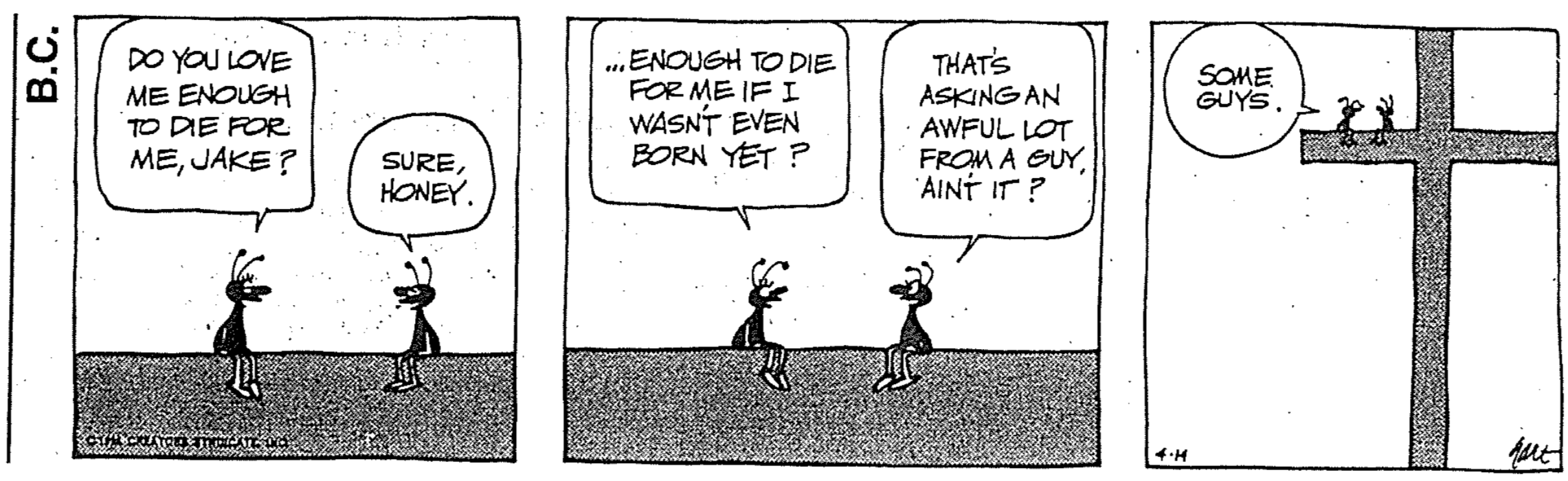 The way Jesus taught his adequacy for all who believe was he fed the disciples at the Sea, he reinstated Peter, and he led John to write true account (John 21).The way Jesus confirmed his adequacy for the disciples in their future ministry was by miraculously feeding them at the Sea of Tiberius (21:1-14).The attempt of seven disciples to fish was a dismal failure (21:1-3).Their trust in Christ’s advice led to a great catch (21:4-6).Despite the disciples’ huge catch of 153 fish, Jesus provided them his own breakfast to illustrate his sufficiency for them in ministry (21:7-14).The way Jesus showed that he is worthy of love and obedience until death was by reinstating Peter (21:15-19).Jesus thrice reinstated Peter to show him that success in ministry only comes from love for Christ—not from a lack of failure (21:15-17).Even though Peter’s commitment to follow Christ would end in his own crucifixion, Christ still commanded him to follow (21:18-19).Christ refused to answer Peter's question about John's death to subdue a rumor that John would not die and help Peter to focus only on his own obedience (21:20-23).Peter questioned whether John would also die for Christ (21:20-21).Jesus’ cryptic answer began a rumor that John would live until Christ’s return but he was actually only encouraging Peter to follow him (21:22-23)The reason John noted that his gospel was an eyewitness account of selected events was to help readers place faith in this record as true (21:24-25).John confessed to being both the disciple of verses 20-23 and the author of this gospel (21:24).John notes that this gospel records only a fraction of the many things Jesus did so his readers could see that, while incomplete, it is accurate and authoritative (21:25).Be BelievingGospel of JohnExegetical Outline (Steps 2-3)Exegetical Idea: The way to obtain eternal life is to believe that selected signs and discourses of Christ prove him to be the Son of God (deity) made man.The one whom we should believe is Jesus as God made man to be our guide and light and life (1:1-18).Jesus is eternal God and Creator, so we should trust him for eternal life (1:1-5).John the Baptist urged people to receive Jesus as the light to enter God’s family (1:6-13).Jesus is eternal God made man to show the Father as full of grace and truth (1:14-18).The mixed response to Christ's public revelation of himself as God by seven signs and eight discourses should move us to trust Christ as Savior (1:19–12:50).Christ's public revelation of himself as God was received by various groups of Jews in Israel to show that all people need faith in Christ (1:19–4:54).Christ's public revelation of himself as God mostly in Jerusalem but rejected by the nation cautions readers not to reject him also (5:1–12:50). Jesus privately prepared his disciples for his death in his 9th discourse in the Upper Room to emphasize dependence on the Holy Spirit (John 13–17). The reason Christ washed his disciple’s feet of Christ and predicted Judas’ betrayal was to show them that even the God who knows the future serves others (13:1-30).Christ's last discourse predicted his resurrection and the Holy Spirit’s teaching to exhort his disciples to successful ministry by prioritizing relationships (13:31–16:33). The reason Jesus prayed for himself, his disciples, and future believers is so we see our union with God and one another and witness to the world as he did (John 17).The way to obtain eternal life is to believe in Jesus’ public arrest, trials, vicarious death, burial, and victorious resurrection (John 18–20).The purpose Jesus was arrested, tried, and killed was so that all might believe in his sovereign yet innocent payment for man’s sin (John 18–19).The purpose Jesus proved his deity and ability to impart eternal life through his resurrection was so that all people may believe in him for eternal life (John 20).The way Jesus taught his adequacy for all who believe was he fed the disciples at the Sea, he reinstated Peter, and he led John to write true account (John 21).The way Jesus confirmed his adequacy for the disciples in their future ministry was by miraculously feeding them at the Sea of Tiberius (21:1-14).The way Jesus showed that he is worthy of love and obedience until death was by reinstating Peter (21:15-19).The reason John noted that his gospel was an eyewitness account of selected events was to help readers place faith in this record as true (21:24-25).Purpose or Desired Listener Response (Step 4)The listeners will receive eternal life by believing in Jesus as God made man.Homiletical Outline (Cyclical inductive form)IntroductionInterest: People have long searched for eternal lifeThe Fountain of YouthFreezing one’s body Need: Do you have eternal life?How do you think you got this life?Do you feel you need to be good enough to go to God?Do you think certain sins keep you out of heaven (LGBT)?Subject: How can you obtain eternal life?Background: John wrote after the others when the church was plagued with many opinions on how to obtain eternal life. In this context, John was the last living disciple of Jesus and he said that eternal life was in Jesus.Preview: We will see first century answers and then John’s answer.Text: Today we will survey the whole gospel of John.(How did the people of Jesus’ day respond to the teaching that eternal life was in Jesus?)I.	Eternal life in Jesus received a mixed response (John 1–17).John said eternal life comes by trusting Jesus as God made man (1:1-18).Jesus is eternal God and Creator, so we should trust him for eternal life (1:1-5).John the Baptist urged people to receive Jesus as the light to enter God’s family (1:6-13).Jesus is eternal God made man to show the Father as full of grace and truth (1:14-18).People both believed and rejected Christ's public revelation of himself as God (1:19–12:50).Some believed in Jesus as the Son of God (1:19–4:54).Most rejected Jesus as the Son of God (5:1–12:50). Jesus prepared his disciples to depend on the Holy Spirit (John 13–17). He washed their feet (13:1-30).He predicted his resurrection and the Holy Spirit’s coming (13:31–16:33). Jesus prayed for our union with God and one another to witness to the world (John 17).(So Christ’s life saw a mixed response where some believed in him but most rejected him. But what about his death? What was the point of his crucifixion?)II.	Eternal life comes by believing that Jesus died and rose for you (John 18–21).God’s plan was for Jesus to die and rise back to life for you (John 18–20).Jesus was arrested, tried, and killed to pay the penalty for your sin (John 18–19).Jesus’ resurrection shows that you can believe in him for eternal life (John 20).Jesus taught his adequacy for all who believe (John 21).Jesus miraculously fed his disciples at the Sea of Tiberius (21:1-14).Jesus showed that he is worthy of love and obedience by reinstating Peter (21:15-19).John’s gospel is an eyewitness account to help us place our faith in Jesus (21:24-25).(So how can you obtain eternal life?)ConclusionEternal life comes by trusting Jesus as God made man (Main Idea). Trust Jesus alone for eternal life.Main PointsEternal life in Jesus received a mixed response (John 1–17).Eternal life comes by believing that Jesus died and rose for you (John 18–21).Application: Are you 100% sure that you have eternal life by believing in Christ’s name?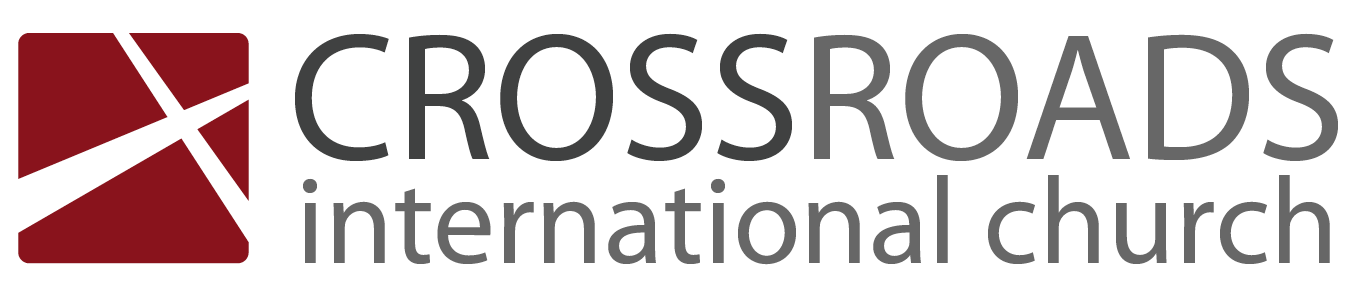 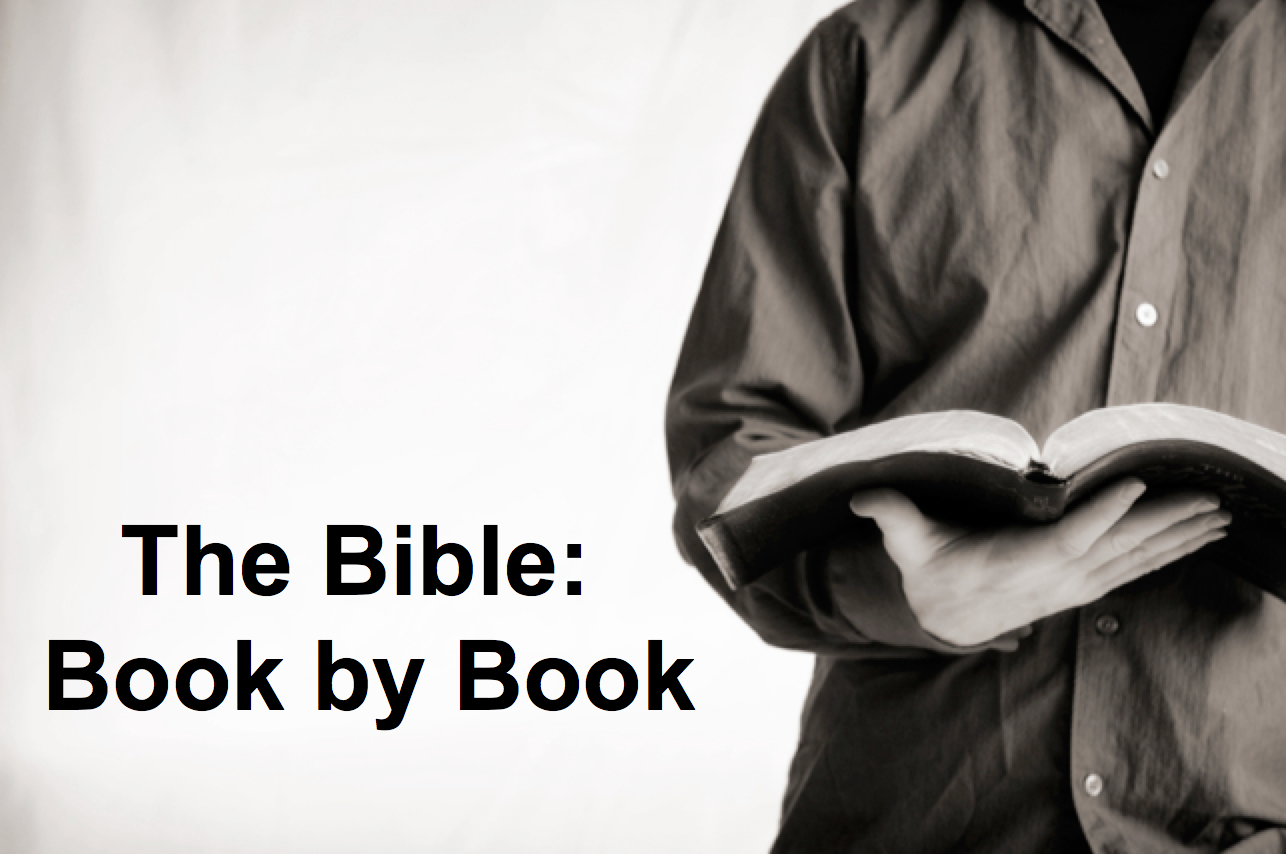 Be BelievingGospel of JohnIntroductionPeople have long searched for eternal life.Do you have eternal life?How can you obtain ________________________ life?I.	Eternal life in Jesus received a _____________________ response (John 1–17).John said eternal life comes by trusting Jesus as God made man (1:1-18).People both believed and rejected Christ's public revelation of himself as God (1:19–12:50).Some believed in Jesus as the Son of God (1:19–4:54).Most rejected Jesus as the Son of God (5:1–12:50). Jesus prepared his disciples to depend on the Holy Spirit (John 13–17). He washed their feet (13:1-30).He predicted his resurrection and the Holy Spirit’s coming (13:31–16:33). Jesus prayed for our union with God and one another to witness to the world (John 17).II.	Eternal life comes by ___________________ that Jesus died and rose for you (John 18–21).God’s plan was for Jesus to die and rise back to life for you (John 18–20).Jesus was arrested, tried, and killed to pay the penalty for your sin (John 18–19).Jesus’ resurrection shows that you can believe in him for eternal life (John 20).Jesus taught his adequacy for all who believe (John 21).ConclusionEternal life comes by _________________ Jesus as God made man (Main Idea).Application: Are you 100% sure that you have eternal life by believing in Christ’s name? On what do you base your confidence?Download this sermon PPT and notes for free at BibleStudyDownloads.org/resource/new-testament-preaching/Listen to this message online at cicfamily.com/sermon-listing/JohnKey Word:	BelieveKey Verse:  “Jesus did many other miraculous signs in the presence of his disciples, which are not recorded in this book.  But these are written that you may believe that Jesus is the Christ, the Son of God, and that by believing you may have life in his name” (John 20:30-31).Summary Statement: The way to obtain eternal life is to believe that selected signs and discourses of Christ prove him to be the Son of God (deity) made man.Application: Are you 100% sure that you have eternal life by believing in Christ’s name?Deity Made Man for Eternal LifeDeity Made Man for Eternal LifeDeity Made Man for Eternal LifeDeity Made Man for Eternal LifeDeity Made Man for Eternal LifeDeity Made Man for Eternal LifeDeityof theSon of GodRevelation of the Son of God Revelation of the Son of God Preparation of theSon’s DisciplesPassion/Resurrectionof the Son of GodAdequacy of the Son of God 1:1-181:19–12:501:19–12:5013–1718–2021 ProloguePublic Public Private Public Private Incarnation2 Signs Received1:19–4:54 5 Signs Rejected5–12 Upper Room Discourse (no signs)Ultimate SignLast SignEternity PastFall AD 29-Monday, 30 March 33Fall AD 29-Monday, 30 March 33Thursday, 2 April 33Friday, 3 April 33-Sunday, 5 April 33May 33EphesusEphesusEphesusEphesusEphesusEphesusAD 65-69AD 65-69AD 65-69AD 65-69AD 65-69AD 65-69TrialJudgeTypeChargePunishment1AnnasReligiousBlasphemyViolence2CaiaphasReligiousBlasphemyViolence3SanhedrinReligiousBlasphemyHanded over4PilateCivilTreasonViolence5AntipasCivilTreasonViolence6PilateCivilTreasonCrucifiedDeity Made Man for Eternal LifeDeity Made Man for Eternal LifeDeity Made Man for Eternal LifeDeity Made Man for Eternal LifeDeity Made Man for Eternal LifeDeity Made Man for Eternal LifeDeityof theSon of GodRevelation of the Son of God Revelation of the Son of God Preparation of theSon’s DisciplesPassion/Resurrectionof the Son of GodAdequacy of the Son of God 1:1-181:19–12:501:19–12:5013–1718–2021 ProloguePublic Public Private Public Private Incarnation2 Signs Received1:19–4:54 5 Signs Rejected5–12 Upper Room Discourse (no signs)Ultimate SignLast SignEternity PastFall AD 29-Monday, 30 March 33Fall AD 29-Monday, 30 March 33Thursday, 2 April 33Friday, 3 April 33-Sunday, 5 April 33May 33EphesusEphesusEphesusEphesusEphesusEphesusAD 65-69AD 65-69AD 65-69AD 65-69AD 65-69AD 65-69